SERVIÇO PÚBLICO FEDERAL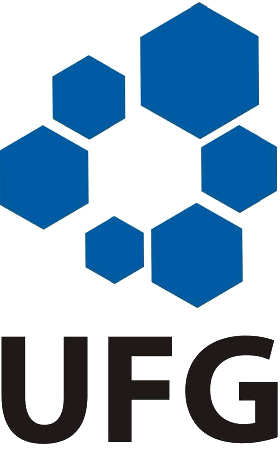 UNIVERSIDADE FEDERAL DE GOIÁSREGIONAL GOIÂNIA – CAMPUS APARECIDA DE GOIÂNIAFACULDADE DE CIÊNCIAS E TECNOLOGIA – ENGENHARIA DE  TRANSPORTESRUA MUCURI, S/N, ST. CONDE DOS ARCOS – FONE (62) 3518-7106 / 3518-3729 – APARECIDA DE GOIÂNIA-GO – CEP: 74.968-755ANEXO IITERMO DE COMPROMISSO DE ESTÁGIO OBRIGATÓRIO (Estudante da UFG realizando estágio curricular em Empresas/Instituições/Profissional Liberal)1. Modalidade do estágio:2. Dados do Estudante3. Dados da Instituição de Ensino de origem do Estudante4. Dados da Empresa/Instituição/Profissional Liberal Concedente do EstágioFirmamos este Termo de Compromisso de Estágio sujeitando-nos, no que couber, aos termos das disposições da Lei n.º 11.788, de 25/9/2008; da Orientação Normativa n.2/SGP/MPOG, de 24/06/2016 e das Resoluções CEPEC n. 1538, 1539 e 1122 (UFG), mediante as cláusulas e condições seguintes:CLÁUSULA PRIMEIRASerá aceito(a) como estagiário(a) o(a) estudante que esteja comprovadamente matriculado e com freqüência efetiva no curso de graduação em _______________________________________ da UFG, cujas atividades a serem desenvolvidas pelo(a) Estagiário(a), acima identificado(a), deverão estar em conformidade com a sua linha de formação acadêmica, ou seja, ________________________________________ (indicar a área).CLÁUSULA SEGUNDAOs estágios devem ser planejados, realizados, acompanhados e avaliados pela UFG, em conformidade com o projeto político-pedagógico de cada curso, os programas, os calendários escolares, as diretrizes expedidas pelo CEPEC/UFG e, ainda, as disposições previstas nas Resoluções CEPEC n.os 1538, 1539 e 1122 (RGCG).CLÁUSULA TERCEIRAO estágio oferecido terá a duração de __________________ (quantidade de meses/anos), iniciando-se em ___/___/20___, e terminando em ___/___/20___, com a jornada diária de ______ horas, perfazendo uma carga horária de ______ horas semanais.SUBCLÁUSULA PRIMEIRA. A duração mínima do estágio obrigatório deve obedecer aos preceitos do PPC do curso, porém quando se tratar de estágio não obrigatório, não haverá tempo mínimo de permanência. O estágio não poderá exceder 2 (dois) anos, exceto quando se tratar de estagiário com alguma deficiência, que poderá estagiar até o término do curso na Instituição de Ensino. SUBCLÁUSULA SEGUNDA. A jornada de estágio, inclusive no período de férias, será determinada de comum acordo entre o estudante, e a UFG, a qual poderá ser de 4 (quatro) horas diárias e 20 (vinte) horas semanais ou até 6 (seis) horas diárias e 30 (trinta) horas semanais, observado o horário de funcionamento da UFG, desde que compatível com o horário escolar.SUBCLÁUSULA TERCEIRA. Nos períodos de avaliação, a carga horária do estágio será reduzida à metade, para garantir o bom desempenho do estudante.SUBCLÁUSULA QUARTA. É vedada a realização de carga horária diária superior à prevista, ressalvada a compensação de falta justificada, limitada a 1 (uma) hora por jornadaSUBCLÁUSULA QUINTA. A compensação de horário será somente permitida quando justificada e autorizada pelo supervisor de estágio, hipótese em que o estagiário deverá compensar o horário até o mês subseqüente ao da ocorrência.CLÁUSULA QUARTAO estudante será desligado do estágio por um dos motivos abaixo relacionados:a)	automaticamente, ao término do estágio;b)   a pedido do estagiárioc)	abandono, caracterizado por ausência não justificada por mais de cinco dias, consecutivos ou não, no período de um mês, ou por trinta dias durante todo o período do estágio;d)	conclusão ou interrupção do curso na UFG;e)	comportamento funcional ou social incompatível com as normas da UFG;f)	a qualquer tempo, no interesse da Administração;g)	comprovando-se a insuficiência na avaliação de desempenho no órgão, na entidade ou instituição de ensino, depois de decorrida a terça parte do tempo previsto para a sua duração;h)	quando o estagiário deixar de cumprir qualquer obrigação contida neste Termo;i)	em atendimento a qualquer dispositivo de ordem legal ou regulamentar.CLÁUSULA QUINTAA UFG, no caso do estágio curricular não obrigatório, concederá uma bolsa complementar educacional, equivalente a R$ (_________________________________), cujo valor poderá variar de acordo com a freqüência ao estágio, para que o estudante possa arcar com as despesas normais na realização do estágio, bem como, no mês anterior ao de utilização do transporte, o equivalente a R$ (_____/dia) a título de auxílio transporte.SUBCLÁUSULA ÚNICA. A importância referente à bolsa de complementação educacional, por não ter natureza salarial, não se enquadra no regime de FGTS e não sofrerá qualquer desconto, ressalvado o que dispuser a legislação previdenciária.CLÁUSULA SEXTAÉ assegurado aos estagiários pela UFG, sempre que o estágio curricular não obrigatório tenha duração igual ou superior a 1 (um) ano, período de recesso remunerado de 30 (trinta) dias, a ser gozado preferencialmente durante suas férias escolares, sendo permitido o seu parcelamento em até três etapas.SUBCLÁUSULA ÚNICA. Os dias de recesso previstos nesta cláusula serão concedidos de maneira proporcional, nos casos de o estágio ter duração inferior a 1 (um) ano.CLÁUSULA SÉTIMAAplica-se ao estagiário a legislação relacionada à saúde e segurança no trabalho, sendo sua implementação de responsabilidade da UFG.CLÁUSULA OITAVAOs(As) estudantes que venham participar das atividades de estágio não terão, para quaisquer efeitos, vínculo empregatício com a UFG, uma vez que estarão exercendo suas atividades de acordo com o previsto na Lei 11.788, de 25/9/2008.CLÁUSULA NONAI - No desenvolvimento do estágio ora compromissado caberá ao(à) Estagiário(A):a)	cumprir, com todo empenho e interesse, a programação estabelecida do estágio;observar e obedecer às normas internas da UFG;elaborar e entregar para posterior análise da UFG relatórios sobre seu estágio, na forma, prazo e padrões estabelecidos.II – Caberá à UFG:a) zelar pelo cumprimento deste Termo;b)	receber o estagiário e apresentá-lo à equipe responsável pelo desenvolvimento das atividades do estágio;c)	explicar e oferecer ao estagiário o regulamento, direitos e deveres no campo de estágio;d) elaborar, em acordo com o estagiário, o Plano de Atividades que será incorporado a este Termo por meio de aditivos à medida que for avaliado, progressivamente, o desempenho.e)	indicar professor orientador, da área a ser desenvolvida no estágio, juntamente com o supervisor do estágio, para acompanhar e avaliar, segundo instrumentos definidos pela UFG, as atividades desenvolvidas pelo estagiário, comprovados por vistos nos relatórios semestrais de atividades e por menção de aprovação final;f)	desenvolver os estágios em atividades relacionadas com as áreas de formação do estudante, dando-lhe orientação por meio do supervisor do estágio a quem compete acompanhar de forma direta o processo de aprendizagem no campo de estágio;g)	ofertar instalações que tenham condições de proporcionar ao estagiário atividades de aprendizagem social, profissional e cultural;h)	oferecer condições para que o estagiário seja supervisionado por docentes do respectivo curso, facilitando, mediante prévia autorização, a supervisão no local do exercício das atividades de estágio;i)	fornecer atestados de freqüências e pareceres de avaliações do estágio realizado, com periodicidade semestral e ao final, com vista obrigatória ao estagiário;j)	fornecer certificado e/ou declaração de estágio, mencionando o período e a carga horária, por ocasião do desligamento;l)	manter à disposição da fiscalização documentos que comprovem a relação de estágio;M)	cumprir todos os termos da Lei nº 11.788, de 25/9/2008, da Orientação Normativa n. 2 de 24/06/2016 e das demais normas aplicáveis à espécie e do Termo de Compromisso;o)	fazer, às suas expensas, seguro de acidentes pessoais em favor dos estagiários, cuja apólice seja compatível com valores de mercado.SUBCLÁUSULA PRIMEIRA. O Supervisor do estágio será designado pelo chefe da unidade em que o estagiário estiver desenvolvendo suas atividades, desde que possua nível de escolaridade superior e formação ou experiência profissional na área de conhecimento do curso do estagiário.SUBCLÁUSULA SEGUNDA. Compete ao supervisor do estágio acompanhar e atestar a freqüência mensal do estagiário e encaminhá-la à unidade de recursos humanos da UFG.CLÁUSULA DÉCIMA Qualquer um dos partícipes poderá extinguir este Termo de Compromisso de Estágio, desde que seja feita a comunicação prévia, por escrito, com antecedência mínima de vinte dias.E assim, por estarem de pleno acordo, as partes assinam este Termo de Compromisso de Estágio em três vias de igual teor e forma, para que produza os legítimos efeitos de direito.                                    ________________-GO, ____ de _______________ de 20___.N.º da Apólice de Seguro:                                          Nome da Seguradora:                                       Nome:                                                                                                                                      Nome:                                                                                                                                      Curso:                                                             Nível:   (  )Graduação  Período:                                                         Matrícula:                                 Estado Civil:                                                   Data de Nascimento: ___ / ___ / ______CPF:                                                      RG:                                   Org. Expedidor: ____/___Endereço:                                                                                                                                       Endereço:                                                                                                                                       Cidade-UF:                                                                   CEP:                             E-mail:                                                                              Telefone: (   )                                   Nome da Instituição:                                                                                                                            Nome da Unidade Acadêmica:                                                                                                                Coordenador de Estágio do Curso:                                                                                                        Portaria de Designação:                                                                                                                              Matrícula SIAPE:                                                 Nome do Orientador:Empresa/Instituição/Profissional Liberal:                                                                                                 Empresa/Instituição/Profissional Liberal:                                                                                                 CNPJ/Registro no Conselho Profissional:                                                                                                     CNPJ/Registro no Conselho Profissional:                                                                                                     Endereço:                                                                                                                                         Endereço:                                                                                                                                         Cidade-UF:                                                       CEP:                                      Nome do Supervisor do Estágio:                                                                                                    Nome do Supervisor do Estágio:                                                                                                    CPF:                                                          RG:                                    Org. Expedidor: EstagiárioConcedenteCoordenador de Estágio